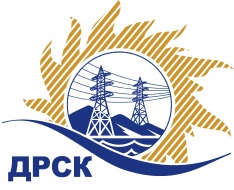 Акционерное Общество«Дальневосточная распределительная сетевая  компания»Протокол № 619/МИ-ВПзаседания закупочной комиссии по открытому запросу цен на право заключения договора  закупка «Компоненты системы учета третьего типа (в рамках создания АИИС КУЭ РРЭ в филиале АО "ДРСК" "АЭС") (закупка № 2.1 раздел  2.5.  ГКПЗ 2018 г.)Извещение ЕИС № 31604535341ПРИСУТСТВОВАЛИ:  члены Закупочной комиссии 1 уровня АО «ДРСК». ВОПРОСЫ, ВЫНОСИМЫЕ НА РАССМОТРЕНИЕ ЗАКУПОЧНОЙ КОМИССИИ: Об отказе от проведения закупочной процедуры ВОПРОС 1 «	Об отказе от проведения закупочной процедуры»РЕШИЛИ:Отказаться от проведения закупочной процедуры на право заключения договора выполнения работ: «Компоненты системы учета третьего типа (в рамках создания АИИС КУЭ РРЭ в филиале АО "ДРСК" "АЭС") на основании п. 21 Извещения и п. 1.5.4. Документации о закупке. Терёшкина Г.М.(4162) 397-260город  Благовещенск«12 » сентября 2017Секретарь Закупочной комиссии: Челышева Т.В. _____________________________